Faculty Chairs & Directors CouncilOctober 1, 2021    8:00 a.m. – 9:30 a.m.	Zoomhttps://committees.kccd.edu/bc/committee/fcdcVPI Update – Rice 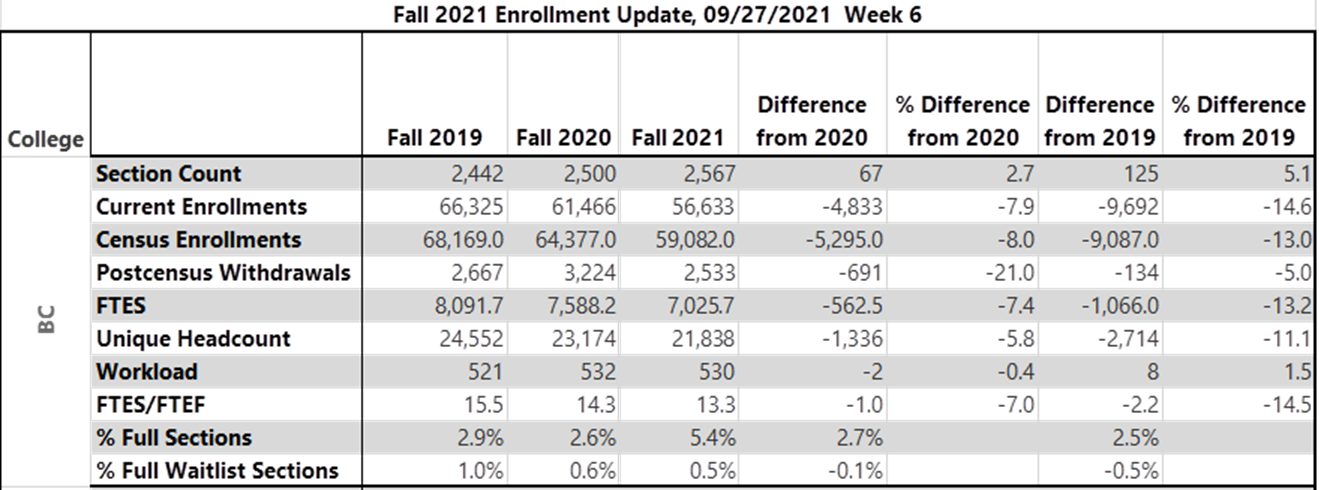 SCFF Presentation – Giacomini & Mourtzanos Enrollment Management Committee – Moreland, Acosta & Wojtysiak Meet the Faculty Mentors – Rockey & Skipper Booksote Committee – McNellis & Jett College Council Report – Stratton & Baltis Covid 19 Response Team – Johnson & Damania